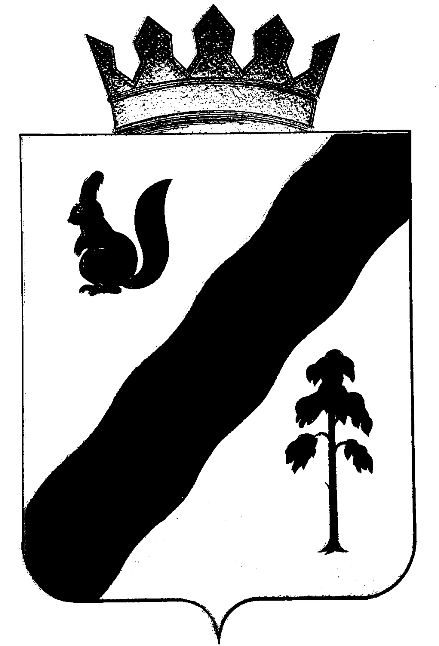 ПОСТАНОВЛЕНИАДМИНИСТРАЦИИ ГАЙНСКОГО МУНИЦИПАЛЬНОГО ОКРУГАПЕРМСКОГО КРАЯО внесении изменений в Устав муниципального унитарного предприятия ГайныАвтоТранс» , утвержденный  постановлением администрации Гайнского муниципального района от 06.05.2013 № 198               В соответствии с Законом Пермского края от 20.06.2019 №  423-ПК «Об образовании нового муниципального образования Гайнский  муниципальный округ Пермского края», на основании постановления администрации Гайнского муниципального округа Пермского края от 16.03.2020 № 2 «О возложении функций и полномочий учредителя в отношении муниципальных, унитарных, бюджетных и автономных учреждений», администрация Гайнского муниципального округа ПОСТАНОВЛЯЕТ:1.Внести в Устав муниципального унитарного предприятия «ГайныАвтоТранс», утвержденный постановлением администрации Гайнского муниципального района от 06.05.2013 № 198 «О создании муниципального унитарного предприятия «ГайныАвтоТранс» следующие изменения:  1.1. Пункт 1.1. Устава изложить в новой редакции: «1.1. Муниципальное унитарное предприятие «ГайныАвтоТранс»  создано в целях выполнения для нужд Гайнского муниципального округа работ, производства продукции и оказания услуг в области пассажиро- и грузоперевозок по территории округа, края и Российской Федерации, содержания дорог в надлежащем эксплуатационном состоянии, удовлетворение общественных потребностей, создание новых рабочих мест и новых видов работ и услуг в Гайнском муниципальном округе, и получение прибыли».1.2. Пункт 1.2. Устава изложить в новой редакции:«1.2. Учредителем предприятия является Администрация Гайнского муниципального округа».1.3.По тексту Устава слова «Гайнский муниципальный район» заменить на слова «Гайнский муниципальный округ» в соответствующем падеже.2.Уполномочить директора Муниципального унитарного предприятия «ГайныАвтоТранс» Осокина Александра Ивановича на проведение процедуры регистрации изменений в  Устав муниципального унитарного предприятия «ГайныАвтоТранс»  в регистрирующем органе.3.Настоящее постановление вступает в силу с момента подписания.Глава муниципального округа  - глава  администрацииГайнского муниципального округа                                           Е.Г. Шалгинских                                                            10.04.2020№123